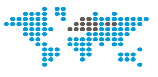 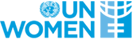 UN Women Strategic Note 2018-2022UN WOMEN Vanuatu COUNTRY OFFICESN REPORT 2022The report includes:Development results framework (DRF)










Report Date: 2/11/2022Impact2
Women have income security, decent work and economic autonomyImpact2
Women have income security, decent work and economic autonomyRelated UN-Women SP Impact Area: 
Related UNDAF/ CCPD priority: Outcome 2 Gender equality By 2022, gender equality is advanced in the Pacific, where more women and girls are empowered and enjoy equal opportunities and treatment in social, economic and political spheres, contribute to and benefit from national development, and live a life free from violence and discrimination. Outcome 3 Sustainable and Inclusive Economic Empowerment By 2022, people in the Pacific in particular youth, women and vulnerable groups, benefit from inclusive and sustainable economic development that creates decent jobs, reduces multi–dimensional poverty and inequalities, and promotes economic empowerment Outcome 5 Governance and Community Engagement By 2022, people and communities in the Pacific will contribute to and benefit from inclusive, informed and transparent decision making processes; accountable and responsive institutions; and improved access to justice

Related national development priorities:Related UN-Women SP Impact Area: 
Related UNDAF/ CCPD priority: Outcome 2 Gender equality By 2022, gender equality is advanced in the Pacific, where more women and girls are empowered and enjoy equal opportunities and treatment in social, economic and political spheres, contribute to and benefit from national development, and live a life free from violence and discrimination. Outcome 3 Sustainable and Inclusive Economic Empowerment By 2022, people in the Pacific in particular youth, women and vulnerable groups, benefit from inclusive and sustainable economic development that creates decent jobs, reduces multi–dimensional poverty and inequalities, and promotes economic empowerment Outcome 5 Governance and Community Engagement By 2022, people and communities in the Pacific will contribute to and benefit from inclusive, informed and transparent decision making processes; accountable and responsive institutions; and improved access to justice

Related national development priorities:Related UN-Women SP Impact Area: 
Related UNDAF/ CCPD priority: Outcome 2 Gender equality By 2022, gender equality is advanced in the Pacific, where more women and girls are empowered and enjoy equal opportunities and treatment in social, economic and political spheres, contribute to and benefit from national development, and live a life free from violence and discrimination. Outcome 3 Sustainable and Inclusive Economic Empowerment By 2022, people in the Pacific in particular youth, women and vulnerable groups, benefit from inclusive and sustainable economic development that creates decent jobs, reduces multi–dimensional poverty and inequalities, and promotes economic empowerment Outcome 5 Governance and Community Engagement By 2022, people and communities in the Pacific will contribute to and benefit from inclusive, informed and transparent decision making processes; accountable and responsive institutions; and improved access to justice

Related national development priorities:Related UN-Women SP Impact Area: 
Related UNDAF/ CCPD priority: Outcome 2 Gender equality By 2022, gender equality is advanced in the Pacific, where more women and girls are empowered and enjoy equal opportunities and treatment in social, economic and political spheres, contribute to and benefit from national development, and live a life free from violence and discrimination. Outcome 3 Sustainable and Inclusive Economic Empowerment By 2022, people in the Pacific in particular youth, women and vulnerable groups, benefit from inclusive and sustainable economic development that creates decent jobs, reduces multi–dimensional poverty and inequalities, and promotes economic empowerment Outcome 5 Governance and Community Engagement By 2022, people and communities in the Pacific will contribute to and benefit from inclusive, informed and transparent decision making processes; accountable and responsive institutions; and improved access to justice

Related national development priorities:Related UN-Women SP Impact Area: 
Related UNDAF/ CCPD priority: Outcome 2 Gender equality By 2022, gender equality is advanced in the Pacific, where more women and girls are empowered and enjoy equal opportunities and treatment in social, economic and political spheres, contribute to and benefit from national development, and live a life free from violence and discrimination. Outcome 3 Sustainable and Inclusive Economic Empowerment By 2022, people in the Pacific in particular youth, women and vulnerable groups, benefit from inclusive and sustainable economic development that creates decent jobs, reduces multi–dimensional poverty and inequalities, and promotes economic empowerment Outcome 5 Governance and Community Engagement By 2022, people and communities in the Pacific will contribute to and benefit from inclusive, informed and transparent decision making processes; accountable and responsive institutions; and improved access to justice

Related national development priorities:Related UN-Women SP Impact Area: 
Related UNDAF/ CCPD priority: Outcome 2 Gender equality By 2022, gender equality is advanced in the Pacific, where more women and girls are empowered and enjoy equal opportunities and treatment in social, economic and political spheres, contribute to and benefit from national development, and live a life free from violence and discrimination. Outcome 3 Sustainable and Inclusive Economic Empowerment By 2022, people in the Pacific in particular youth, women and vulnerable groups, benefit from inclusive and sustainable economic development that creates decent jobs, reduces multi–dimensional poverty and inequalities, and promotes economic empowerment Outcome 5 Governance and Community Engagement By 2022, people and communities in the Pacific will contribute to and benefit from inclusive, informed and transparent decision making processes; accountable and responsive institutions; and improved access to justice

Related national development priorities:Related UN-Women SP Impact Area: 
Related UNDAF/ CCPD priority: Outcome 2 Gender equality By 2022, gender equality is advanced in the Pacific, where more women and girls are empowered and enjoy equal opportunities and treatment in social, economic and political spheres, contribute to and benefit from national development, and live a life free from violence and discrimination. Outcome 3 Sustainable and Inclusive Economic Empowerment By 2022, people in the Pacific in particular youth, women and vulnerable groups, benefit from inclusive and sustainable economic development that creates decent jobs, reduces multi–dimensional poverty and inequalities, and promotes economic empowerment Outcome 5 Governance and Community Engagement By 2022, people and communities in the Pacific will contribute to and benefit from inclusive, informed and transparent decision making processes; accountable and responsive institutions; and improved access to justice

Related national development priorities:Year
2018Year
2019Year
2020Year
2021Year
2022TotalOutcome 2.1
Inclusive, effective and representative marketplace groups are created and grow, contributing to gender, social and economic advancement, the elimination of gender-based discrimination and violence and expanded economic opportunities

Related SP Outcome/Output:


Indicator 2.1A:  Number of marketplaces that have registered MVAs in place.

Targets: 
Value: 3
Notes: Milestone
Target Year: 2020
Value: 3
Notes: Endline
Target Year: 2022
Value: 3
Target Year: 2018
Value: 3
Target Year: 2019
Value: 6
Target Year: 2021
Value: TBD
Target Year: 2025

Baseline: 
Value: 6 Year: 2021
Source: UN Women activity reports

Output 2.1.1
Market Vendor Associations (MVAs) are established and are strong and representative organisations for women market vendorsIndicator 2.1.1A:  Number of market places with MVA Executive Committees with at least 50% women’s in leadership roles.

Targets: 
Value: 6
Notes: Milestone
Target Year: 2019
Value: 6
Notes: Endline
Target Year: 2020
Value: 6
Target Year: 2021
Value: 6
Target Year: 2022
Value: TBD
Target Year: 2025

Baseline: 
Value: 6 Year: 2021
Source: MVA Election Records

0.00
(core)

21,517.00
(non-core)

0.00
(core)

170,091.00
(non-core)

0.00
(core)

20,000.00
(non-core)

0.00
(core)

0.00
(non-core)

20,000.00
(core)

67,760.00
(non-core)

20,000.00
(core)

279,368.00
(non-core)Outcome 2.1
Inclusive, effective and representative marketplace groups are created and grow, contributing to gender, social and economic advancement, the elimination of gender-based discrimination and violence and expanded economic opportunities

Related SP Outcome/Output:


Indicator 2.1A:  Number of marketplaces that have registered MVAs in place.

Targets: 
Value: 3
Notes: Milestone
Target Year: 2020
Value: 3
Notes: Endline
Target Year: 2022
Value: 3
Target Year: 2018
Value: 3
Target Year: 2019
Value: 6
Target Year: 2021
Value: TBD
Target Year: 2025

Baseline: 
Value: 6 Year: 2021
Source: UN Women activity reports

Output 2.1.2
MVA Executive Committees lead their MVAs and represent the interests of market vendors with local government and market managementIndicator 2.1.2A:  Number of MVAs that demonstrate inclusive and representative actions through provision of services to members.

Targets: 
Value: 2
Target Year: 2022
Value: 2
Target Year: 2023
Value: 3
Target Year: 2024
Value: 4
Target Year: 2025

Baseline: 
Value: 2 Year: 2021
Source: UN Women reports

Indicator 2.1.2B:  Number of MVAs that demonstrate financial sustainability through the development of strategic plans, resource mobilisation strategies and sound financial management.

Targets: 
Value: 2
Target Year: 2022
Value: 2
Target Year: 2023
Value: 3
Target Year: 2024
Value: 4
Target Year: 2025

Baseline: 
Value: 2 Year: 2021
Source: UN Women reports

0.00
(core)

0.00
(non-core)

0.00
(core)

0.00
(non-core)

0.00
(core)

0.00
(non-core)

0.00
(core)

0.00
(non-core)

10,000.00
(core)

39,301.00
(non-core)

10,000.00
(core)

39,301.00
(non-core)Outcome 2.1
Inclusive, effective and representative marketplace groups are created and grow, contributing to gender, social and economic advancement, the elimination of gender-based discrimination and violence and expanded economic opportunities

Related SP Outcome/Output:


Indicator 2.1A:  Number of marketplaces that have registered MVAs in place.

Targets: 
Value: 3
Notes: Milestone
Target Year: 2020
Value: 3
Notes: Endline
Target Year: 2022
Value: 3
Target Year: 2018
Value: 3
Target Year: 2019
Value: 6
Target Year: 2021
Value: TBD
Target Year: 2025

Baseline: 
Value: 6 Year: 2021
Source: UN Women activity reports

Output 2.1.3
Rural and urban women market vendors actively participate in MVAsIndicator 2.1.3A:  Number of MVA members (increasing membership demonstrates increasing confidence in MVA).

Targets: 
Value: 4000
Target Year: 2022
Value: 4500
Target Year: 2023
Value: 5000
Target Year: 2024
Value: 5000
Target Year: 2025

Baseline: 
Value: 3606 Year: 2021
Source: UN Women reports

0.00
(core)

0.00
(non-core)

0.00
(core)

0.00
(non-core)

0.00
(core)

0.00
(non-core)

0.00
(core)

0.00
(non-core)

5,000.00
(core)

33,700.00
(non-core)

5,000.00
(core)

33,700.00
(non-core)Outcome 2.2
Improved socio-economic security of urban and rural women

Related SP Outcome/Output:


Indicator 2.2A:  Number of women entrepreneurs in Vanuatu supported to access finance and gender-responsive financial products and services, with UN Women’s support (SP indicator 9.2)

Targets: 
Value: 700
Notes: Milestone
Target Year: 2020
Value: 800
Notes: Endline
Target Year: 2022
Value: 500
Target Year: 2018
Value: 600
Target Year: 2019
Value: TBD
Target Year: 2025

Baseline: 
Value: 827 Year: 2020
Source: UNDP reports

Output 2.2.1
Market vendors have increased agency over financial decision making in their business and at the household levelIndicator 2.2.1A:  Number of market vendors (in pilot) who report agreed home finance plan with spouse / family members.

Targets: 
Value: TBD
Target Year: 2022
Value: TBD
Target Year: 2023
Value: TBD
Target Year: 2024
Value: TBD
Target Year: 2025

Baseline: 
Value: TBD Year: 2021
Source: UNDP reports

0.00
(core)

31,409.00
(non-core)

0.00
(core)

153,306.00
(non-core)

0.00
(core)

49,144.00
(non-core)

0.00
(core)

25,000.00
(non-core)

0.00
(core)

21,000.00
(non-core)

0.00
(core)

279,859.00
(non-core)Outcome 2.2
Improved socio-economic security of urban and rural women

Related SP Outcome/Output:


Indicator 2.2A:  Number of women entrepreneurs in Vanuatu supported to access finance and gender-responsive financial products and services, with UN Women’s support (SP indicator 9.2)

Targets: 
Value: 700
Notes: Milestone
Target Year: 2020
Value: 800
Notes: Endline
Target Year: 2022
Value: 500
Target Year: 2018
Value: 600
Target Year: 2019
Value: TBD
Target Year: 2025

Baseline: 
Value: 827 Year: 2020
Source: UNDP reports

Output 2.2.2
Increased access of market vendors to gender inclusive financial and social services including digital services, access to savings, credit, payments, micro insurance, and other services/livelihood protection actionsIndicator 2.2.2A:  Number of market vendors  that access improved and accessible financial  and/or livelihood protection products for small and micro-businesses

Targets: 
Value: TBD
Target Year: 2022
Value: TBD
Target Year: 2023
Value: TBD
Target Year: 2024
Value: TBD
Target Year: 2025

Baseline: 
Value: TBD Year: 2021
Source: UNDP Reports

0.00
(core)

0.00
(non-core)

0.00
(core)

100,000.00
(non-core)

0.00
(core)

50,000.00
(non-core)

0.00
(core)

0.00
(non-core)

0.00
(core)

4,000.00
(non-core)

0.00
(core)

154,000.00
(non-core)Outcome 2.2
Improved socio-economic security of urban and rural women

Related SP Outcome/Output:


Indicator 2.2A:  Number of women entrepreneurs in Vanuatu supported to access finance and gender-responsive financial products and services, with UN Women’s support (SP indicator 9.2)

Targets: 
Value: 700
Notes: Milestone
Target Year: 2020
Value: 800
Notes: Endline
Target Year: 2022
Value: 500
Target Year: 2018
Value: 600
Target Year: 2019
Value: TBD
Target Year: 2025

Baseline: 
Value: 827 Year: 2020
Source: UNDP reports

Output 2.2.3
Market vendors business is improved and more resilient as a result of an increase in business and financial skills (savings and recording) and access to digital literacy and online platformsIndicator 2.2.3A:  Number of market vendors reached with financial and/or business skills training

Targets: 
Value: TBD
Target Year: 2022
Value: TBD
Target Year: 2023
Value: TBD
Target Year: 2024
Value: TBD
Target Year: 2025

Baseline: 
Value: 834 Year: 2021
Source: UN Women reports

Indicator 2.2.3B:  Number of market vendors accessing digital literacy and online platforms.

Targets: 
Value: TBD
Target Year: 2022
Value: TBD
Target Year: 2023
Value: TBD
Target Year: 2024
Value: TBD
Target Year: 2025

Baseline: 
Value: TBD Year: 2021
Source: UN Women Reports

0.00
(core)

0.00
(non-core)

0.00
(core)

0.00
(non-core)

0.00
(core)

0.00
(non-core)

0.00
(core)

0.00
(non-core)

0.00
(core)

35,235.00
(non-core)

0.00
(core)

35,235.00
(non-core)Outcome 2.2
Improved socio-economic security of urban and rural women

Related SP Outcome/Output:


Indicator 2.2A:  Number of women entrepreneurs in Vanuatu supported to access finance and gender-responsive financial products and services, with UN Women’s support (SP indicator 9.2)

Targets: 
Value: 700
Notes: Milestone
Target Year: 2020
Value: 800
Notes: Endline
Target Year: 2022
Value: 500
Target Year: 2018
Value: 600
Target Year: 2019
Value: TBD
Target Year: 2025

Baseline: 
Value: 827 Year: 2020
Source: UNDP reports

Output 2.2.4
Increase in economic and sustainable livelihoods through improved resilient and climate smart agricultural practices and value addingIndicator 2.2.4A:  Number of market vendors engaging in value-adding activities / improved agricultural practices

Targets: 
Value: TBD
Target Year: 2022
Value: TBD
Target Year: 2023
Value: TBD
Target Year: 2024
Value: TBD
Target Year: 2025

Baseline: 
Value: TBD Year: 2021
Source: UN Women reports

0.00
(core)

0.00
(non-core)

0.00
(core)

0.00
(non-core)

0.00
(core)

0.00
(non-core)

0.00
(core)

0.00
(non-core)

0.00
(core)

6,200.00
(non-core)

0.00
(core)

6,200.00
(non-core)Outcome 2.2
Improved socio-economic security of urban and rural women

Related SP Outcome/Output:


Indicator 2.2A:  Number of women entrepreneurs in Vanuatu supported to access finance and gender-responsive financial products and services, with UN Women’s support (SP indicator 9.2)

Targets: 
Value: 700
Notes: Milestone
Target Year: 2020
Value: 800
Notes: Endline
Target Year: 2022
Value: 500
Target Year: 2018
Value: 600
Target Year: 2019
Value: TBD
Target Year: 2025

Baseline: 
Value: 827 Year: 2020
Source: UNDP reports

Output 2.2.5
Improved social security for market vendors through improved access to health, safety and other social servicesIndicator 2.2.5A:  Number of market vendors who report increased access to services.

Targets: 
Value: TBD
Target Year: 2022
Value: TBD
Target Year: 2023
Value: TBD
Target Year: 2024
Value: TBD
Target Year: 2025

Baseline: 
Value: TBD Year: 2021
Source: UN Women reports

0.00
(core)

0.00
(non-core)

0.00
(core)

0.00
(non-core)

0.00
(core)

0.00
(non-core)

0.00
(core)

0.00
(non-core)

0.00
(core)

600.00
(non-core)

0.00
(core)

600.00
(non-core)Outcome 2.3
Local governments and market management are gender responsive and accountable to women market vendor needs

Related SP Outcome/Output:


Indicator 2.3A:  Number of local governments in Vanuatu where there is evidence of increased gender mainstreaming in policy and practice

Targets: 
Value: 1
Notes: Milestone
Target Year: 2020
Value: 2
Notes: Endline
Target Year: 2022
Value: 0
Target Year: 2018
Value: 0
Target Year: 2019
Value: TBD
Target Year: 2025
Value: TBD
Target Year: 2025

Baseline: 
Value: 3 Year: 2021
Source: UN Women activity reports

Output 2.3.1
Strengthened capacity and commitment of local government and market management to draft, adopt and implement gender-responsive frameworks and engage in gender-responsive and resilient approaches to management and operations.Indicator 2.3.1A:  Number of gender-responsive frameworks with that have been drafted and adopted by local government and market management

Targets: 
Value: 2
Target Year: 2022
Value: 2
Notes: Milestone
Target Year: 2023
Value: TBD
Target Year: 2024
Value: TBD
Target Year: 2025

Baseline: 
Value: 2 Year: 2021
Source: PMC and UNW Reports

0.00
(core)

74,704.00
(non-core)

0.00
(core)

157,092.00
(non-core)

0.00
(core)

30,000.00
(non-core)

0.00
(core)

0.00
(non-core)

10,000.00
(core)

60,734.00
(non-core)

10,000.00
(core)

322,530.00
(non-core)Outcome 2.3
Local governments and market management are gender responsive and accountable to women market vendor needs

Related SP Outcome/Output:


Indicator 2.3A:  Number of local governments in Vanuatu where there is evidence of increased gender mainstreaming in policy and practice

Targets: 
Value: 1
Notes: Milestone
Target Year: 2020
Value: 2
Notes: Endline
Target Year: 2022
Value: 0
Target Year: 2018
Value: 0
Target Year: 2019
Value: TBD
Target Year: 2025
Value: TBD
Target Year: 2025

Baseline: 
Value: 3 Year: 2021
Source: UN Women activity reports

Output 2.3.2
Increased positive engagement and communications between MVAs, local governments, market management, and other decision-makersIndicator 2.3.2A:  Number of marketplaces with mechanisms in place aimed at improving communications between market management, MVAs and WMV

Targets: 
Value: TBD
Target Year: 2022
Value: TBD
Target Year: 2023
Value: TBD
Target Year: 2024
Value: TBD
Target Year: 2025

Baseline: 
Value: 6 Year: 2021
Source: UN Womwn reports

0.00
(core)

0.00
(non-core)

0.00
(core)

0.00
(non-core)

0.00
(core)

0.00
(non-core)

0.00
(core)

0.00
(non-core)

25,000.00
(core)

11,513.00
(non-core)

25,000.00
(core)

11,513.00
(non-core)Outcome 2.4
Physical market structures and operating systems are improved to make markets more gender-responsive, safer, more accessible and sustainable, resilient to disaster risks and climate change

Related SP Outcome/Output:


Indicator 2.4A:  Number of marketplaces with improved gender-responsive infrastructure that better meets the health, safety, universal access, and convenience needs of women market vendors.

Targets: 
Value: 2
Target Year: 2020
Value: 5
Target Year: 2022
Value: 2
Target Year: 2021
Value: TBD
Target Year: 2025

Baseline: 
Value: 6 Year: 2021
Source: UN Women activity reports and LLG infrastructure reports

Output 2.4.1
Marketplace environment is more resilient to disaster risks, including climate change and pandemicsIndicator 2.4.1A:  Number of marketplaces that have agreed plans in place to prepare and respond to disasters

Targets: 
Value: 6
Target Year: 2022
Value: TBD
Target Year: 2023
Value: TBD
Target Year: 2024
Value: TBD
Notes: Endline
Target Year: 2025

Baseline: 
Value: 6 Year: 2021
Source: UN Women activity reports

0.00
(core)

130,029.00
(non-core)

0.00
(core)

98,609.00
(non-core)

0.00
(core)

50,000.00
(non-core)

0.00
(core)

0.00
(non-core)

15,000.00
(core)

73,759.00
(non-core)

15,000.00
(core)

352,397.00
(non-core)Outcome 2.4
Physical market structures and operating systems are improved to make markets more gender-responsive, safer, more accessible and sustainable, resilient to disaster risks and climate change

Related SP Outcome/Output:


Indicator 2.4A:  Number of marketplaces with improved gender-responsive infrastructure that better meets the health, safety, universal access, and convenience needs of women market vendors.

Targets: 
Value: 2
Target Year: 2020
Value: 5
Target Year: 2022
Value: 2
Target Year: 2021
Value: TBD
Target Year: 2025

Baseline: 
Value: 6 Year: 2021
Source: UN Women activity reports and LLG infrastructure reports

Output 2.4.2
Marketplace infrastructure projects are developed in consultations with women and men market vendors, including vendors with disabilities.Indicator 2.4.2A:  Number of marketplaces that have improved working conditions and environments including improved safety, security, health and hygiene, and disability access.

Targets: 
Value: TBD
Target Year: 2022
Value: TBD
Target Year: 2023
Value: TBD
Target Year: 2024
Value: TBD
Target Year: 2025

Baseline: 
Value: 6 Year: 2021
Source: UN Women activity report, infrastructure checklist reviews

0.00
(core)

130,000.00
(non-core)

0.00
(core)

395,000.00
(non-core)

0.00
(core)

220,000.00
(non-core)

0.00
(core)

0.00
(non-core)

0.00
(core)

56,033.00
(non-core)

0.00
(core)

801,033.00
(non-core)Total Resources for outcome 2.1 (core and non-core)Total Resources for outcome 2.1 (core and non-core)Total Resources for outcome 2.1 (core and non-core)0.00
(core)

21,517.00
(non-core)0.00
(core)

170,091.00
(non-core)0.00
(core)

20,000.00
(non-core)0.00
(core)

0.00
(non-core)35,000.00
(core)

140,761.00
(non-core)35,000.00
(core)

352,369.00
(non-core)Total Resources for outcome 2.2 (core and non-core)Total Resources for outcome 2.2 (core and non-core)Total Resources for outcome 2.2 (core and non-core)0.00
(core)

31,409.00
(non-core)0.00
(core)

253,306.00
(non-core)0.00
(core)

99,144.00
(non-core)0.00
(core)

25,000.00
(non-core)0.00
(core)

67,035.00
(non-core)0.00
(core)

475,894.00
(non-core)Total Resources for outcome 2.3 (core and non-core)Total Resources for outcome 2.3 (core and non-core)Total Resources for outcome 2.3 (core and non-core)0.00
(core)

74,704.00
(non-core)0.00
(core)

157,092.00
(non-core)0.00
(core)

30,000.00
(non-core)0.00
(core)

0.00
(non-core)35,000.00
(core)

72,247.00
(non-core)35,000.00
(core)

334,043.00
(non-core)Total Resources for outcome 2.4 (core and non-core)Total Resources for outcome 2.4 (core and non-core)Total Resources for outcome 2.4 (core and non-core)0.00
(core)

260,029.00
(non-core)0.00
(core)

493,609.00
(non-core)0.00
(core)

270,000.00
(non-core)0.00
(core)

0.00
(non-core)15,000.00
(core)

129,792.00
(non-core)15,000.00
(core)

1,153,430.00
(non-core)Total Resources for impact area 2Total Resources for impact area 2Total Resources for impact area 20.00
(core)

387,659.00
(non-core)0.00
(core)

1,074,098.00
(non-core)0.00
(core)

419,144.00
(non-core)0.00
(core)

25,000.00
(non-core)85,000.00
(core)

409,835.00
(non-core)85,000.00
(core)

2,315,736.00
(non-core)Impact3
All women and girls live a life free from all forms of violenceImpact3
All women and girls live a life free from all forms of violenceRelated UN-Women SP Impact Area: 
Related UNDAF/ CCPD priority: Outcome 2 Gender equality By 2022, gender equality is advanced in the Pacific, where more women and girls are empowered and enjoy equal opportunities and treatment in social, economic and political spheres, contribute to and benefit from national development, and live a life free from violence and discrimination. Outcome 4 Equitable Basic Services By 2022, more people in the Pacific, particularly the most vulnerable, have increased equitable access to and utilisation of inclusive, resilient, and quality basic services Outcome 5 Governance and Community Engagement By 2022
Related national development priorities:Related UN-Women SP Impact Area: 
Related UNDAF/ CCPD priority: Outcome 2 Gender equality By 2022, gender equality is advanced in the Pacific, where more women and girls are empowered and enjoy equal opportunities and treatment in social, economic and political spheres, contribute to and benefit from national development, and live a life free from violence and discrimination. Outcome 4 Equitable Basic Services By 2022, more people in the Pacific, particularly the most vulnerable, have increased equitable access to and utilisation of inclusive, resilient, and quality basic services Outcome 5 Governance and Community Engagement By 2022
Related national development priorities:Related UN-Women SP Impact Area: 
Related UNDAF/ CCPD priority: Outcome 2 Gender equality By 2022, gender equality is advanced in the Pacific, where more women and girls are empowered and enjoy equal opportunities and treatment in social, economic and political spheres, contribute to and benefit from national development, and live a life free from violence and discrimination. Outcome 4 Equitable Basic Services By 2022, more people in the Pacific, particularly the most vulnerable, have increased equitable access to and utilisation of inclusive, resilient, and quality basic services Outcome 5 Governance and Community Engagement By 2022
Related national development priorities:Related UN-Women SP Impact Area: 
Related UNDAF/ CCPD priority: Outcome 2 Gender equality By 2022, gender equality is advanced in the Pacific, where more women and girls are empowered and enjoy equal opportunities and treatment in social, economic and political spheres, contribute to and benefit from national development, and live a life free from violence and discrimination. Outcome 4 Equitable Basic Services By 2022, more people in the Pacific, particularly the most vulnerable, have increased equitable access to and utilisation of inclusive, resilient, and quality basic services Outcome 5 Governance and Community Engagement By 2022
Related national development priorities:Related UN-Women SP Impact Area: 
Related UNDAF/ CCPD priority: Outcome 2 Gender equality By 2022, gender equality is advanced in the Pacific, where more women and girls are empowered and enjoy equal opportunities and treatment in social, economic and political spheres, contribute to and benefit from national development, and live a life free from violence and discrimination. Outcome 4 Equitable Basic Services By 2022, more people in the Pacific, particularly the most vulnerable, have increased equitable access to and utilisation of inclusive, resilient, and quality basic services Outcome 5 Governance and Community Engagement By 2022
Related national development priorities:Related UN-Women SP Impact Area: 
Related UNDAF/ CCPD priority: Outcome 2 Gender equality By 2022, gender equality is advanced in the Pacific, where more women and girls are empowered and enjoy equal opportunities and treatment in social, economic and political spheres, contribute to and benefit from national development, and live a life free from violence and discrimination. Outcome 4 Equitable Basic Services By 2022, more people in the Pacific, particularly the most vulnerable, have increased equitable access to and utilisation of inclusive, resilient, and quality basic services Outcome 5 Governance and Community Engagement By 2022
Related national development priorities:Related UN-Women SP Impact Area: 
Related UNDAF/ CCPD priority: Outcome 2 Gender equality By 2022, gender equality is advanced in the Pacific, where more women and girls are empowered and enjoy equal opportunities and treatment in social, economic and political spheres, contribute to and benefit from national development, and live a life free from violence and discrimination. Outcome 4 Equitable Basic Services By 2022, more people in the Pacific, particularly the most vulnerable, have increased equitable access to and utilisation of inclusive, resilient, and quality basic services Outcome 5 Governance and Community Engagement By 2022
Related national development priorities:Year
2018Year
2019Year
2020Year
2021Year
2022TotalOutcome 3.1
Favourable social norms, attitudes and behaviours are promoted at community and individual levels to prevent violence against women and girls.

Related SP Outcome/Output:


Indicator 3.1A:  Percentage of individuals in target communities who have assisted a woman who was being beaten by her husband or partner in the last 12 months

Targets: 
Value: 0%
Target Year: 2020
Value: 2%
Target Year: 2021
Value: 5%
Target Year: 2022
Value: 5%
Target Year: 2023
Value: 5%
Target Year: 2024
Value: 5%
Target Year: 2025

Baseline: 
Value: 0% Year: 2019
Source: UN Women reports

Output 3.1.1
Government partner (DWA) and civil society organisations have increased capacity to develop and implement national VAWG prevention strategies, policies, and programs to prevent VAWG, including social norms change.Indicator 3.1.1A:  Existence of a national strategic document that guides prevention work in the country

Targets: 
Value: no
Notes: Drafted and consulted
Target Year: 2020
Value: yes
Notes: Adopted
Target Year: 2021
Value: yes
Notes: implemented
Target Year: 2022
Value: TBD
Target Year: 2023
Value: TBD
Target Year: 2024
Value: TBD
Target Year: 2025

Baseline: 
Value: 0 Year: 2019
Source: UN Women reports

0.00
(core)

0.00
(non-core)

0.00
(core)

212,000.00
(non-core)

0.00
(core)

451,577.00
(non-core)

0.00
(core)

339,430.00
(non-core)

0.00
(core)

331,320.00
(non-core)

0.00
(core)

1,334,327.00
(non-core)Outcome 3.2
Women and Girls, especially from particular groups (with disabilities, rural, sexual and gender minorities) from target countries, who experience violence have access to quality essential services (health, social service, police and justice) to recover from violence.

Related SP Outcome/Output:


Indicator 3.2A:  Percentage of referrals by services providers (police, health, justice, etc.) to crisis centres

Targets: 
Value: 10%
Target Year: 2020
Value: 15%
Target Year: 2021
Value: 20%
Target Year: 2022
Value: 20%
Target Year: 2023
Value: 20%
Target Year: 2024
Value: 20%
Target Year: 2025

Baseline: 
Value: 0 Year: 2019
Source: UN Women reports

Output 3.2.1
National actors (Government and CSOs) develop best practice and standards and guidelines for multisector servicesIndicator 3.2.1A:  Percentage increase in the outreach of counselling services to women, especially rural

Targets: 
Value: 5%
Target Year: 2020
Value: 10%
Target Year: 2021
Value: 15%
Target Year: 2022
Value: 15%
Target Year: 2023
Value: 15%
Target Year: 2024
Value: 15%
Target Year: 2025

Baseline: 
Value: 0 Year: 2019
Source: UN Women reports

0.00
(core)

0.00
(non-core)

0.00
(core)

232,666.00
(non-core)

0.00
(core)

438,666.00
(non-core)

0.00
(core)

210,000.00
(non-core)

0.00
(core)

350,230.00
(non-core)

0.00
(core)

1,231,562.00
(non-core)Outcome 3.2
Women and Girls, especially from particular groups (with disabilities, rural, sexual and gender minorities) from target countries, who experience violence have access to quality essential services (health, social service, police and justice) to recover from violence.

Related SP Outcome/Output:


Indicator 3.2A:  Percentage of referrals by services providers (police, health, justice, etc.) to crisis centres

Targets: 
Value: 10%
Target Year: 2020
Value: 15%
Target Year: 2021
Value: 20%
Target Year: 2022
Value: 20%
Target Year: 2023
Value: 20%
Target Year: 2024
Value: 20%
Target Year: 2025

Baseline: 
Value: 0 Year: 2019
Source: UN Women reports

Output 3.2.2
Frontline service providers have strengthened capacity to provide quality services to GBV survivorsIndicator 3.2.2A:  Number of GBV counselors registered

Targets: 
Value: 10
Target Year: 2020
Value: 15
Target Year: 2021
Value: 25
Target Year: 2022
Value: 25
Target Year: 2023
Value: 25
Target Year: 2024
Value: 25
Target Year: 2025

Baseline: 
Value: 0 Year: 2019
Source: Relevant National Registration Authority Lists of DV Counselors 

Indicator 3.2.2B:  Increased overall technical capacity of select crisis centers on response to VAWG.

Targets: 
Value: 0%
Target Year: 2020
Value: 10%
Target Year: 2021
Value: 20%
Target Year: 2022
Value: 20%
Target Year: 2023
Value: 20%
Target Year: 2024
Value: 20%
Target Year: 2025

Baseline: 
Value: 0% Year: 2020
Source: EVAW Tech Hub Reports

0.00
(core)

0.00
(non-core)

0.00
(core)

206,000.00
(non-core)

0.00
(core)

206,000.00
(non-core)

0.00
(core)

206,000.00
(non-core)

0.00
(core)

465,000.00
(non-core)

0.00
(core)

1,083,000.00
(non-core)Total Resources for outcome 3.1 (core and non-core)Total Resources for outcome 3.1 (core and non-core)Total Resources for outcome 3.1 (core and non-core)0.00
(core)

0.00
(non-core)0.00
(core)

212,000.00
(non-core)0.00
(core)

451,577.00
(non-core)0.00
(core)

339,430.00
(non-core)0.00
(core)

331,320.00
(non-core)0.00
(core)

1,334,327.00
(non-core)Total Resources for outcome 3.2 (core and non-core)Total Resources for outcome 3.2 (core and non-core)Total Resources for outcome 3.2 (core and non-core)0.00
(core)

0.00
(non-core)0.00
(core)

438,666.00
(non-core)0.00
(core)

644,666.00
(non-core)0.00
(core)

416,000.00
(non-core)0.00
(core)

815,230.00
(non-core)0.00
(core)

2,314,562.00
(non-core)Total Resources for impact area 3Total Resources for impact area 3Total Resources for impact area 30.00
(core)

0.00
(non-core)0.00
(core)

650,666.00
(non-core)0.00
(core)

1,096,243.00
(non-core)0.00
(core)

755,430.00
(non-core)0.00
(core)

1,146,550.00
(non-core)0.00
(core)

3,648,889.00
(non-core)